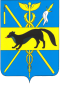 АДМИНИСТРАЦИЯБОГУЧАРСКОГО МУНИЦИПАЛЬНОГО РАЙОНАВОРОНЕЖСКОЙ ОБЛАСТИРАСПОРЯЖЕНИЕ «06» марта 2019г.  № 57-р			                                         г.БогучарВ соответствии с Федеральным законом от 06.11.2003 № 131-ФЗ «Об общих принципах организации местного самоуправления в Российской Федерации», частью 2 статьи 6 Градостроительного кодекса Российской Федерации, постановлением Правительства Российской Федерации от 30.04.2014 № 403 «Об исчерпывающем перечне процедур в сфере жилищного строительства»,  Уставом Богучарского муниципального района:1.Утвердить реестр описания процедур I раздела Исчерпывающего перечня процедур в сфере жилищного строительства, утвержденного постановлением Правительства Российской Федерации от 30.04.2014 года  № 403, согласно приложению №1.2.Утвердить реестр описания процедур раздела II Исчерпывающего перечня процедур в сфере жилищного строительства, утвержденного постановлением Правительства Российской Федерации от 30.04.2014 года  № 403, согласно приложению №2.3.Контроль за выполнением настоящего распоряжения оставляю за первым заместителем главы администрации Богучарского муниципального района Величенко Ю.М..Глава Богучарского муниципального района			                      	     В.В.Кузнецов «Об утверждении реестра описания процедур I и II раздела Исчерпывающего перечня процедур в сфере жилищного строительства»